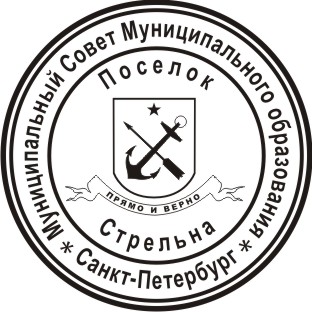 МЕСТНАЯ АДМИНИСТРАЦИЯ ВНУТРИГОРОДСКОГОМУНИЦИПАЛЬНОГО ОБРАЗОВАНИЯ ГОРОДА ФЕДЕРАЛЬНОГО ЗНАЧЕНИЯ САНКТ-ПЕТЕРБУРГА ПОСЕЛОК СТРЕЛЬНАПОСТАНОВЛЕНИЕ О внесении изменений в муниципальные программы на 2023 годВ соответствии с Бюджетным кодексом Российской Федерации, Уставом внутригородского муниципального образования города федерального значения Санкт-Петербурга поселок СтрельнаПОСТАНОВЛЯЮ:В связи с возникшей необходимостью прошу внести следующие изменения в муниципальную программу «Благоустройство территории внутригородского муниципального образования города федерального значения Санкт-Петербурга поселок Стрельна»:1. В перечне программных мероприятий на 2023 год :п.1 столбец 3 изложить «1435,0»п.п.1.1 столбец 6 изложить «1435,0»п.2 столбец 3 изложить «2008,0»п.п.2.1 столбец 6 изложить «1798,0»п.3 столбец 3 изложить «5921,9»п.3.1 столбец 4 изложить «4039,26» столбец 6 изложить «5508,6»3.4 столбец 6 изложить «97,5»2. В Адресной программе выполнения работ по проектированию благоустройства при размещении элементов благоустройства на 2023 – 2025 годып.2 столбец 5 изложить «843,0»пп.2.8 столбец 5 изложить «192,0»3. В Адресной программе выполнения работ по осуществлению благоустройства элементов благоустройства на 2023 – 2025 годп.1 столбец 5 «1798,0»пп.1.2 столбец 5 «413,0»4. В Адресной программе выполнения работ по содержанию внутриквартальных территорий в части обеспечения ремонта покрытий, расположенных на внутриквартальных территориях, и проведения санитарных рубок (в том числе удаление аварийных, больных деревьев и кустарников) на территориях, не относящихся к территориям зеленых насаждений в соответствии с законом Санкт-Петербурга на 2023 – 2025 годп.1 столбец 4 изложить «7411,56», столбец 5 изложить «5508,6», п.1.13 столбец 4 изложить «740,86», столбец 5 изложить «940,3»п.1.14 столбец 4 изложить «291,9», столбец 5 изложить «610,0»5. Контроль за исполнением настоящего постановления оставляю за собой.6. Настоящее постановление вступает в силу с момента его принятия.7. Настоящее постановление вступает в силу с даты его подписания и подлежит официальному опубликованию (обнародованию).Глав местной администрации				            И.А.Климачева19 апреля 2023поселок Стрельна№ 45